დანართი 2დამტკიცებულია აფხაზეთის ავტონომიური რესპუბლიკის განათლებისადა კულტურის მინისტრის 2016 წლის ____________________________№    ______  ბრძანებით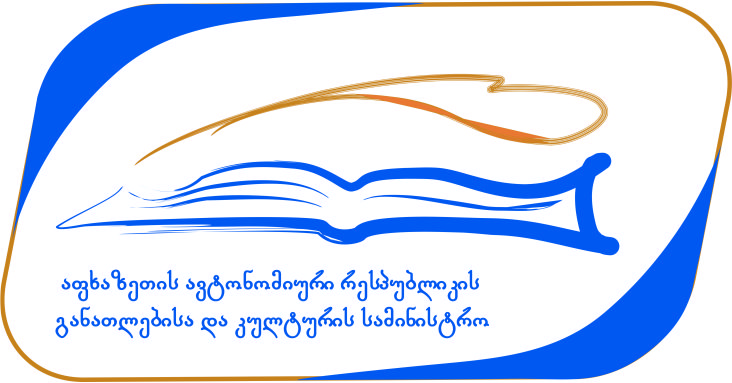 დიმიტრი (არზაყან) ემუხვარისა და ჟიული შარტავას სახელობის სტიპენდიები(ორგანიზაციული კოდი 060411)ქ. თბილისი 2016წელიმთავარი საინფორმაციო გვერდიქვეპროგრამის დასახელებაქვეპროგრამისბიუჯეტიქვეპროგრამის განხორციელების ადგილი/მისამართიაფხაზეთის ა/რ განათლებისა და კულტურის სამინისტროთბილისი, უზნაძის №68.ქვეპროგრამის სამიზნე ჯგუფები და რეზიუმექვეპროგრამის სამიზნე ჯგუფებს წარმოადგენენ აფხაზეთის თემატიკაზე მომუშავე განსაკუთრებული მიღწევებითა და წარმატებებით წარმოჩენილი აკრედიტებული უმაღლესი საგანმანათლებლო პროგრამების ( ბაკალავრიატი, მაგისტრატურა) სტუდენტები.ქვეპროგრამა ემსახურება აფხაზეთის თემატიკის გააქტიურებას, პოპულარიზაციას, სტუდენტების   მხარდაჭერას.ქვეპროგრამის დეტალური განხილვაპრობლემის აღწერაგასული საუკუნის 90-იან წლებში აფხაზეთში განვითარებული მოვლენებიდან მრავალი წელი გავიდა. კონფლიქტის შემდგომ პერიოდში აფხაზეთის ტრაგედია მუდმივად იყო მსჯელობის, დისკუსიის, დებატების, მწვავე პოლემიკის, კვლევის საგანი. დღეს მოდის თაობა, რომელიც აფხაზეთში არ დაბადებულა, აფხაზეთის კონფლიქტის შესახებ იცის მხოლოდ გადმოცემებით ან წიგნებიდან და ყოველივეს აღიქვამს, როგორც წარსულის დრამატულ მოვლენას. ზოგადად, აღინიშნება აფხაზეთის თემის ახლებურად გააზრებული და ფუნდამენტური კვლევის სიმწირე. 2. ქვეპროგრამის მიზნები და დასაბუთებააფხაზეთის საკითხის პოპულარიზაციისა და გააქტიურების თვალსაზრისით მნიშვნელოვანია აფხაზეთის თემატიკაზე მომუშავე ახალგაზრდების მხარდაჭერა. ქვეპროგრამის მიზანია აფხაზეთის თემატიკაზე მომუშავე განსაკუთრებული მიღწევებითა და წარმატებებით წარმოჩენილი მაგისტრატურისა და ბაკალავრიატის სტუდენტების მოტივაციის ამაღლება. კონკრეტული პროექტის განხორციელება წარმოადგენს აფხაზეთის მთავრობის მხრიდან ახალგაზრდების მხარდაჭერის, აფხაზეთის  თემატიკის პოპულარიზაციის მიმართულებით გადადგმულ ქმედით ღონისძიებას.3. მოსალოდნელი რისკებიქვეპროგრამის არაეფექტური დაგეგმვა;ქვეპროგრამის პროექტის დაგვიანებით წარმოდგენა;არასრულყოფილად მასალების მომზადება;ადმინისტრირების ხარვეზები;სამინისტროს სტუქტურულ ერთეულებს შორის კომუნიკაციის შეფერხება;საკომუნიკაციო საშულებების (ტელეფონი, ინტერნეტი და ა. შ.) გამოყენების შეზღუდვა;განსახორციელებელი პროექტისადმი სამიზნე ჯგუფის მიერ ინტერესის არქონა;ქვეპროგრამის განხორციელებისათვის  გათვალისწინებული ვალდებულებების  არადროული/არასწორი  განსაზღვრა. განაცხადების სამინისტროში დაგვიანებით წარმოდგენა.შინაარსი და განხორციელების ეტაპები აფხაზეთის ავტონომიური რესპუბლიკის მთავრობის ინიციატივით, დაწესდა დიმიტრი (არზაყან) ემუხვარის და ჟიული შარტავას სახელობის სტიპენდიები.2016 წლის 25 თებერვლის აფხაზეთის ავტონომიური რესპუბლიკის მთავრობის №12 დადგენილებით დამტკიცდა დიმიტრი (არზაყან) ემუხვარის და ჟიული შარტავას სახელობის სტიპენდიების დაწესებისა და დიმიტრი (არზაყან) ემუხვარის და ჟიული შარტავას სახელობის სტიპენდიების მინიჭების წესი.  დიმიტრი (არზაყან) ემუხვარის და ჟიული შარტავას სახელობის სტიპენდიების მინიჭებასთან დაკავშირებით იქმნება კომისია 7(შვიდი) წევრის შემადგენლობით, რომელსაც ამტკიცებს მინისტრი და საჭიროების შემთხვევაში კომისიის პერსონალურ შემადგენლობაში ცვლილებები შეაქვს მინისტრს.სტიპენდიის მისანიჭებლად სტუდენტების წარდგენის უფლება აქვთ ავტორიზებულ უმაღლეს საგანმანათლებლო დაწესებულებებს.  დიმიტრი (არზაყან)  ემუხვარის სტიპენდია გამიზნულია აფხაზეთის თემატიკაზე მომუშავე (პოლიტიკის მეცნიერების დარგში) განსაკუთრებული მიღწევებითა და წარმატებებით წარმოჩენილი ბაკალავრიატისა და მაგისტრატურის სტუდენტებისათვის, რომლებსაც აქვთ 80% და მეტი აკადემიური მოსწრება, გამოქვეყნებული აქვთ სამეცნიერო ნაშრომები, მონაწილეობდნენ სამეცნიერო კონფერენციებში და არიან საზოგადოებრივად აქტიურები. ჟიული შარტავას სახელობის სტიპენდია (გარდა პოლიტიკის მეცნიერების დარგში) გამიზნულია აფხაზეთის თემატიკაზე მომუშავე  განსაკუთრებული მიღწევებითა და წარმატებებით წარმოჩენილი ბაკალავრიატისა და მაგისტრატურის სტუდენტებისათვის, რომლებსაც აქვთ 80% და მეტი აკადემიური მოსწრება, გამოქვეყნებული აქვთ სამეცნიერო ნაშრომები, მონაწილეობდნენ სამეცნიერო კონფერენციებში და არიან საზოგადოებრივად აქტიურები. დიმიტრი (არზაყან) ემუხვარის (პოლიტიკის მეცნიერების დარგში) სტიპენდია წესდება მაგისტრატურის სტუდენტისათვის თვეში 150 ლარის ოდენობით არაუმეტეს 1 სტუდენტისა, ხოლო ბაკალავრიატის სტუდენტისათვის თვეში 100 ლარის ოდენობით არაუმეტეს 1 სტუდენტისა.  სტიპენდია ეძლევათ დანიშვნის დღიდან ყოველთვიურად ერთი სასწავლო წლის განმავლობაში (ათი თვე). ჟიული შარტავას სახელობის სტიპენდია წესდება მაგისტრატურის სტუდენტისათვის თვეში 150 ლარის ოდენობით არაუმეტეს 1 სტუდენტისა, ხოლო ბაკალავრიატის სტუდენტისათვის თვეში 100 ლარის ოდენობით არაუმეტეს 1 სტუდენტისა. სტიპენდია ეძლევათ დანიშვნის დღიდან ყოველთვიურად ერთი სასწავლო წლის განმავლობაში (ათი თვე).კომისიას უფლება აქვს სტიპენდიანტებს მითითებულ ვადაზე ადრე მოუხსნას სტიპენდია, თუკი სტუდენტს სტატუსი შეუჩერდება ან შეუწყდება. კომისია ამ გადაწყვეტილებას იღებს სტიპენდიაზე წარმდგენი საგანმანათლებლო დაწესებულებებიდან შესაბამისი ინფორმაციის მიღების შემდეგ. განაცხადების წარდგენის ვადას განსაზღვრავს და საჯაროდ აცხადებს სამინისტრო სასწავლო წლის დასრულების შემდგომ.გამოცხადებული ვადის გასვლის შემდეგ წარდგენილი განაცხადები არ განიხილება.სტიპენდიის თაობაზე განაცხადებს კომისია განიხილავს ახალი სასწავლო წლის დადგომამდე, კერძოდ 10 აგვისტომდე.კომისიის სხდომა უფლებამოსილია გამოიტანოს გადაწყვეტილება სტიპენდიის მინიჭების შესახებ, თუ სხდომას ესწრება კომისიის წევრთა ნახევარზე მეტი.სტიპენდიის მოსაპოვებლად კანდიდატურების განხილვა მიმდინარეობს ღია წესით.კომისიის წევრს უფლება აქვს მოითხოვოს სხდომაზე კანდიდატურის დასწრება ან დამატებითი ინფორმაციის წარმოდგენა.კომისია სტიპენდიის მინიჭების თაობაზე გადაწყვეტილებას იღებს დამსწრე წევრთა ხმების უმრავლესობით ფარული კენჭისყრით, ხმათა თანაბარი რაოდენობის შემთხვევაში გადამწყვეტია კომისიის თავმჯდომარის ხმა. სხდომაზე მიღებული გადაწყვეტილება ფორმდება შესაბამისი ოქმით.კომისიის მიერ სტიპენდიის მინიჭების შესახებ გადაწყვეტილების მიღების შემდეგ სხდომის ოქმი წარედგინება მინისტრს.სტიპენდიის დანიშვნა ხორციელდება მინისტრის ბრძანებით.ქვეპროგრამის შემსრულებელი სამინისტროში და პარტნიორი განათლების და საგანმანათლებლო პროგრამების სამსახური;უმაღლესი საგანმანათლენლო დაწესებულებები;საზოგადოებასთან ურთიერთობის სამმართველო;იურიდიულ საკითხთა და ადამიანური რესურსების მართვის სამსახური;საბიუჯეტო-საფინანსო, შესყიდვების და მატერიალურ-ტექნიკური უზრუნველყოფის სამსახური.ქვეპროგრამის ღონისძიებები (დეტალურად)საზოგადოების ინფორმირება პროგრამის შესახებ; სპეციალური კომისიის შექმნა და დამტკიცება;განაცხადების მიღება და განხილვა;კომისიის გადაწყვეტილებით შერჩეული კანდიდატებისათვის სტიპენდიის დანიშვნა.მოსალოდნელი შედეგებიაფხაზეთის თემატიკის გააქტიურება და პოპულარიზაცია. 8. ქვეპროგრამის სიცოცხლისუნარიანობაპროგრამა ხორციელდება პირველად.  მომავალში პროგრამის დაგეგვას, განხორციელებასა და  სიცოცხლისუნარიანობას განსაზღვრავს ახალგაზრდობის მხრიდან  გამოხატული ინტერესი და აქტიურობა. 9. მონიტორინგის და შეფასების  მექანიზმებისაბიუჯეტო-საფინანსო, შესყიდვების და მატერიალურ-ტექნიკური უზრუნველყოფის სამსახური.ქვეპროგრამის კოორდინატორები:აფხაზეთის ა/რ განათლებისა და კულტურის სამინისტროს განათლების და საგანმანათლებლო პროგრამების სამსახურის უფროსი ნინო ლობჟანიძე, განათლების და საგანმანათლებლო პროგრამების სამსახურის მთავარი სპეციალისტი ხათუნა შონია.ქვეპროგრამის საერთო ბიუჯეტისამინისტროდანმოთხოვნილი თანხასხვა წყაროებიდანთანადაფინანსება2000 ლარი2000 ლარიღონისძიებათა კალენდარული განრიგიღონისძიებათა კალენდარული განრიგიღონისძიებათა კალენდარული განრიგიღონისძიებათა კალენდარული განრიგიღონისძიებათა კალენდარული განრიგიღონისძიებათა კალენდარული განრიგიღონისძიებათა კალენდარული განრიგიღონისძიებათა კალენდარული განრიგიღონისძიებათა კალენდარული განრიგიღონისძიებათა კალენდარული განრიგიღონისძიებათა კალენდარული განრიგიღონისძიებათა კალენდარული განრიგიღონისძიებათა კალენდარული განრიგიღონისძიებათა კალენდარული განრიგიღონისძიების დასახელებაIIIIIIIVVVIVIIVIIIIXXXIXII1განაცხადების რეგისტრაცია2კომისიის შექმნა3განაცხადების განხილვა კომისიის მიერ4დაფინანსებადეტალური ბიუჯეტის ნიმუში(ყველა თანხა მითითებული უნდა იყოს ლარებში)დეტალური ბიუჯეტის ნიმუში(ყველა თანხა მითითებული უნდა იყოს ლარებში)დეტალური ბიუჯეტის ნიმუში(ყველა თანხა მითითებული უნდა იყოს ლარებში)დეტალური ბიუჯეტის ნიმუში(ყველა თანხა მითითებული უნდა იყოს ლარებში)დეტალური ბიუჯეტის ნიმუში(ყველა თანხა მითითებული უნდა იყოს ლარებში)ბიუჯეტის მუხლისაცალო ღირებულებარაოდენობასამინისტროდან მოთხოვნილი თანხათითოეული მუხლის დასაბუთებაჟიული შარტავას სახელობის სტიპენდია მაგისტრანტებისათვის150 ლარი1 (ერთი)150 ლარიმე-3 კვარტალი სექტემბერი, მე-4 კვარტალი ოქტომებერი, ნოემბერი, დეკემბერიჟიული შარტავას სახელობის სტიპენდია ბაკალავრიატის სტუდენტებისათვის100 ლარი1 (ერთი)100 ლარიმე-3 კვარტალი სექტემბერი, მე-4 კვარტალი ოქტომებერი, ნოემბერი, დეკემბერიდიმიტრი (არზაყან) ემუხვარის(პოლიტიკის მეცნიერების დარგში) სტიპენდია მაგისტრანტებისათვის150 ლარი1 (ერთი)150 ლარიმე-3 კვარტალი სექტემბერი, მე-4 კვარტალი ოქტომებერი, ნოემბერი, დეკემბერიდიმიტრი (არზაყან) ემუხვარის (პოლიტიკის მეცნიერების დარგში)სტიპენდია ბაკალავრიატის სტუდენტებისათვის100 ლარი1 (ერთი)100 ლარიმე-3 კვარტალი სექტემბერი, მე-4 კვარტალი ოქტომებერი, ნოემბერი, დეკემბერისულ2000 ლარი